Applying Audience Theories in MediaAudience Effects from Media ( 					):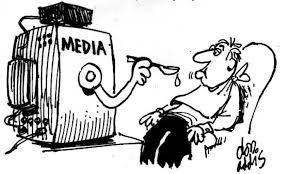 The focus is:  What does media do to people?Audiences exposed to  																 for example, repeated exposure to images of violence desensitize the audience or normalize certain behaviours.Example:  							Audience Uses and Gratifications of Media ( 					):The focus is: What do people do with media?The audience actively seeks out media texts  								 or to provide them with  						The audience wants to:	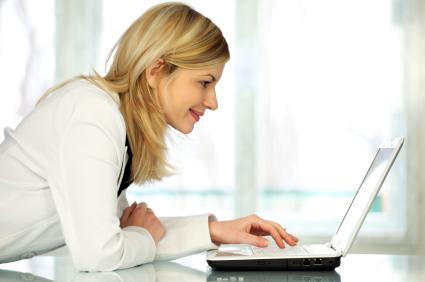 in the media environmentescape from  					Discussion:What is your favourite TV show or Movie. Why do you watch it? What type of audience are you?Applying Audience Theories in MediaAudience Effects from Media ( 					):The focus is:  What does media do to people?Audiences exposed to  																 – for example, repeated exposure to images of violence desensitize the audience or normalize certain behaviours.Example:  							Audience Uses and Gratifications of Media ( 					):The focus is: What do people do with media?The audience actively seeks out media texts  								 or to provide them with  						The audience wants to:	in the media environmentescape from  					Discussion:What is your favourite TV show or Movie. Why do you watch it? What type of audience are you?Applying Audience Theories in MediaAudience Effects from Media (passive audience):The focus is:  What does media do to people?Audiences exposed to particular stimuli became “conditioned” to them – for example, repeated exposure to images of violence desensitize the audience or normalize certain behaviours.Example: The Bobo Doll ExperimentAudience Uses and Gratifications of Media (active audience):The focus is: What do people do with media?The audience actively seeks out media texts that fulfil needs that they have (uses) or to provide them with pleasures (gratifications)The audience wants to:be informed or educatedidentify with characters of the situation in the media environmentsimple entertainmentenhance social interactionescape from the stresses of daily lifeDiscussion:What is your favourite TV show or Movie. Why do you watch it? What type of audience are you?